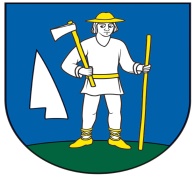 VŠEOBECNE  ZÁVÄZNÉ NARIADENIE OBCE RENČIŠOV O OCHRANNOM PÁSME POHREBISKA V OBCI Obec Renčišov, v súlade s ustanovením §4 odsek 5 písmeno a) bod 6 zákona SNR   č. 369/1990 Zb. o obecnom zriadení v znení neskorších predpisov (ďalej aj „zákon o obecnom zriadení“) a  v súlade s ustanovením §15 odsek 7 zákona č. 131/2010 Z. z. o pohrebníctve v znení neskorších predpisov (ďalej aj „zákon o pohrebníctve“) vydáva toto VŠEOBECNE ZÁVÄZNÉ NARIADENIE číslo 1/2020 O OCHRANNOM PÁSME POHREBISKA V OBCI ČLÁNOK I. ÚVODNÉ A VŠEOBECNÉ USTANOVENIA §1 Predmet úpravy Všeobecne záväzné  nariadenie  obce (ďalej aj „nariadenie“) ustanovuje ochranné pásmo pohrebiska zriadeného na území obce Renčišov (ďalej aj „obec“), určuje šírku ochranného pásma pohrebiska, pravidlá umiestňovania a povoľovania budov a stavieb v ochrannom pásme pohrebiska a činnosti, ktoré nie je možné vykonávať v ochrannom pásme počas pohrebu. §2 Základné ustanovenia Obec Renčišov je zriaďovateľom verejného pohrebiska na území obce Renčišov cintorín (ďalej aj „pohrebisko“). Verejné pohrebiská sú zriadené obcou Renčišov pri výkone samosprávy a obec ich sama prevádzkuje. ČLÁNOK II. OCHRANNÉ PÁSMO POHREBISKA §3 Ustanovenie ochranného pásma pohrebiska Obec ustanovuje ochranné pásmo pohrebísk a určuje jeho šírku v celom obvode  v rozsahu:  5 m od hranice pozemku cintorína. §4Pravidlá pre umiestňovanie a povoľovanie budov a  stavieb v ochrannom pásme pohrebiska V ochrannom pásme pohrebiska nie je možné umiestniť a nie je možné povoliť žiadne budovy, s výnimkou budov, ktoré svojim účelovým určením priamo súvisia s prevádzkou pohrebníctva a s prevádzkou služieb súvisiacich s pohrebom.  V ochrannom pásme pohrebiska nie je možné umiestniť a nie je možné povoliť stavby, ktoré svojim účelovým určením, vzhľadom, charakterom, alebo iným spôsobom môžu narúšať pietny charakter pohrebiska. §5 Činnosti, ktoré nie je možné vykonávať počas pohrebu v ochrannom pásme pohrebiska V ochrannom pásme pohrebiska je počas pohrebu, so zreteľom na pietu zakázané:  vykonávať stavebné, búračské práce a obdobné práce, práce s použitím stavebných a obdobných zariadení, strojov, nástrojov a náradia, vykonávať údržbárske práce komunikácií, verejných priestranstiev, budov, verejnej zelene s použitím zariadení, strojov a nástrojov, vykonávať poľnohospodárske činnosti s použitím strojov, motorových vozidiel a obdobných zariadení, vykonávať činnosti, ktoré rušia pohreb hlukom, krikom, spevom, produkciou hudby, vibráciami, svetelnými, laserovými a obdobnými efektmi, nad mieru primeranú pietnemu charakteru pohrebu, uskutočniť zhromaždenie, alebo podujatie spojené s produkciou hudby, alebo hovoreného slova.   Obmedzenia upravené ustanovením odseku (1) sa nevzťahujú na vykonávanie, alebo vykonanie činností priamo súvisiacich so záchranou zdravia, života, ochranou majetku a so zamedzením hroziacej škody v nevyhnutnom rozsahu. ČLÁNOK III. KONTROLA DODRŽIAVANIA NARIADENIA  A SANKCIE ZA PORUŠENIE USTANOVENÍ NARIADENIA §6 Kontrolu dodržiavania ustanovení tohto nariadenia vykonáva obec. §7 Pri porušení ustanovení nariadenia obec postupuje v súlade s ustanoveniami osobitných predpisov. ČLÁNOK IV.ZÁVEREČNÉ USTANOVENIA §8 Návrh Všeobecne záväzného nariadenia bol zverejnený na úradnej tabuli obce a na webovom sídle obce od 20. 02. 2020 do 06. 03. 2020.                                                                           §9 Na Všeobecne záväznom nariadení sa uznieslo Obecné zastupiteľstvo obce Renčišov na svojom zasadnutí dňa 07. 03. 2020.                                                                            §10 Všeobecne záväzné nariadenie bolo vyhlásené vyvesením na úradnej tabuli obce a zverejnené na webovom sídle obce dňa 08. 03. 2020. §11 Všeobecne záväzné nariadenie nadobúda účinnosť dňa 24. 03.  2020 (alebo 15-tym dňom od vyvesenia). ______________________________                  Miroslav Paločko                   starosta obce  najmä zákon SNR č. 372/1990 Zb. o priestupkoch v znení neskorších predpisov, zákon o pohrebníctve   